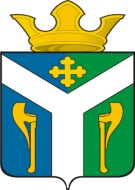 АДМИНИСТРАЦИЯ    УСТЬ – НИЦИНСКОГО СЕЛЬСКОГО ПОСЕЛЕНИЯПОСТАНОВЛЕНИЕ______________________________________________________    __________11.10.2017 г.                                                                                                    № 263с. Усть – Ницинское О признании утратившими силу нормативных правовых актов администрации Усть-Ницинского сельского поселения по осуществлению муниципального земельного контроля       На основании Федерального закона от 06.10.2003 № 131-ФЗ «Об общих принципах организации местного самоуправления в Российской Федерации», Устав Усть-Ницинского сельского поселения       ПОСТАНОВЛЯЮ:Признать утратившими силу постановления администрации Усть-Ницинского сельского поселения- от 25.09.2014 № 295 «Об утверждении Положения о порядке осуществления муниципального земельного контроля на территории Усть-Ницинского сельского поселения»;- от 18.07.2013  № 261 «Об утверждении Административного регламента исполнения муниципальной функции «Осуществление земельного контроля за использованием земель поселения»;- от 25.08.2014  № 254  «О внесении  изменений  в Административный регламент исполнения муниципальной функции «Осуществление земельного контроля за использованием земель поселения», утвержденный постановлением администрации Усть – Ницинского сельского поселения    от 18.07.2013 г. № 261»;- от 16.09.2015  №  236  «О внесении изменений  в постановление администрации Усть – Ницинского сельского поселения от 18.07.2013 г. № 261 «Об утверждении Административного регламента исполнения муниципальной функции «Осуществление земельного контроля за использованием земель поселения». Глава Усть – Ницинскогосельского поселения                                                                    К.Г. Судакова   